                     																										NO. 57JOURNALOF THESENATEOF THESTATE OF SOUTH CAROLINAREGULAR SESSION BEGINNING TUESDAY, JANUARY 8, 2019_________TUESDAY, APRIL 16, 2019Tuesday, April 16, 2019(Statewide Session)Indicates Matter StrickenIndicates New Matter	The Senate assembled at 11:00 A.M., the hour to which it stood adjourned, and was called to order by the ACTING PRESIDENT, Senator McLEOD.  (This is a Statewide Session day established under the provisions of Senate Rule 1B.  Members not having scheduled committee or subcommittee meetings may be in their home districts without effect on their session attendance record.)REGULATION WITHDRAWN	The following was received:Document No. 4874Agency: Department of Labor, Licensing and Regulation - Board of Examiners for Licensure of Professional Counselors, Marriage and Family Therapists, Addiction Counselors, and Psycho-Educational SpecialistsChapter: 36Statutory Authority: 1976 Code Sections 40-1-70 and 40-75-60SUBJECT: Licensing ProvisionsReceived by Lieutenant Governor March 26, 2019Referred to Committee on Labor, Commerce and Industry Legislative Review Expiration: Permanently WithdrawnREGULATIONS WITHDRAWN AND RESUBMITTED	The following were received:Document No. 4811Agency: Department of Consumer AffairsChapter: 28Statutory Authority: 1976 Code Sections 37-2-410, 37-2-710, 37-3-403, 37-6-104, 37-6-402, 37-6-403, and 37-6-506SUBJECT: Employee's Revocable Authorization of a Deduction of EarningsReceived by Lieutenant Governor January 8, 2019Referred to Committee on Banking and InsuranceLegislative Review Expiration May 8, 2019Withdrawn and Resubmitted April 11, 2019Document No. 4850Agency: Department of Labor, Licensing and Regulation - Board of Examiners for Licensure of Professional Counselors, Marriage and Family Therapists, Addiction Counselors, and Psycho-Educational SpecialistsChapter: 36Statutory Authority: 1976 Code Sections 40-1-70 and 40-75-60SUBJECT: Board of Examiners for Licensure of Professional Counselors, Marriage and Family Therapists, Addiction Counselors, and Psycho-Educational SpecialistsReceived by Lieutenant Governor January 8, 2019Referred to Committee on Labor, Commerce and IndustryLegislative Review Expiration May 8, 2019Withdrawn and Resubmitted April 11, 2019Document No. 4855Agency: Department of Labor, Licensing and Regulation - Board of Examiners in OptometryChapter: 95Statutory Authority: 1976 Code Sections 40-1-70 and 40-37-40(A)(7)SUBJECT: Licensure Requirements; Continuing Education; and Licensure By EndorsementReceived by Lieutenant Governor January 8, 2019Referred to Committee on Medical AffairsLegislative Review Expiration May 8, 2019Withdrawn and Resubmitted April 11, 2019CO-SPONSORS ADDED	The following co-sponsors were added to the respective Bills:S. 110		Sen. YoungS. 112		Sen. HembreeINTRODUCTION OF BILLS AND RESOLUTIONS	The following was introduced:	S. 763	 -- Senator Shealy:  A SENATE RESOLUTION TO CONGRATULATE LINDA GRIFFITH UPON THE OCCASION OF HER RETIREMENT AS ADMINISTRATIVE ASSISTANT FOR THE LEXINGTON COUNTY LEGISLATIVE DELEGATION, TO COMMEND HER FOR HER MANY YEARS OF DEDICATED SERVICE TO THE STATE OF SOUTH CAROLINA, AND TO WISH HER CONTINUED SUCCESS IN ALL HER FUTURE ENDEAVORS.l:\s-res\ks\049lind.kmm.ks.docx	The Senate Resolution was adopted.ADJOURNMENT	At 11:05 A.M., on motion of Senator SETZLER, the Senate adjourned to meet tomorrow, April 17, 2019, at 10:00 A.M.* * *SENATE JOURNAL INDEXS. 763	2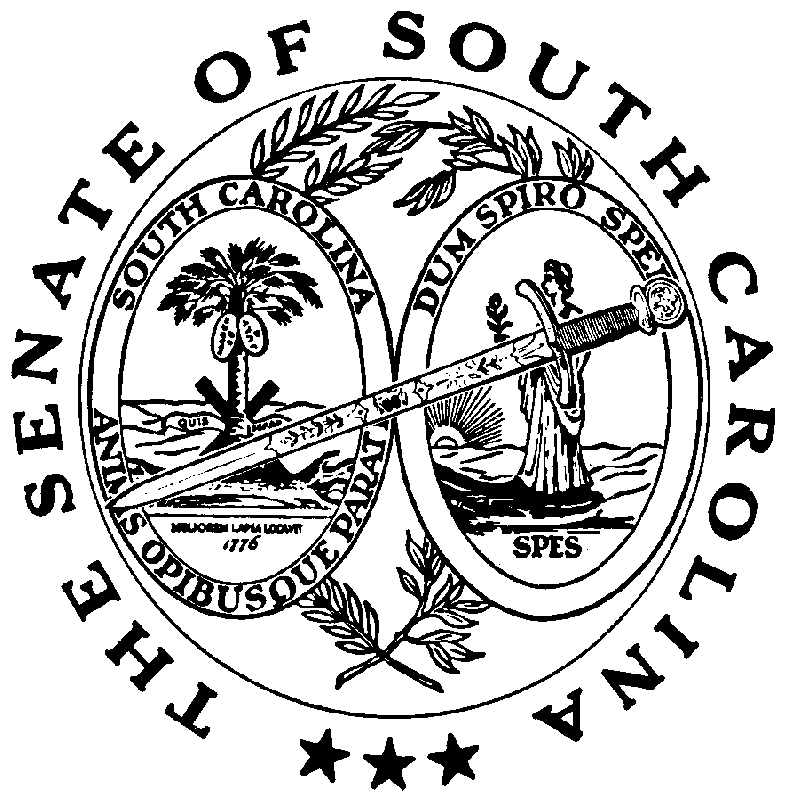 